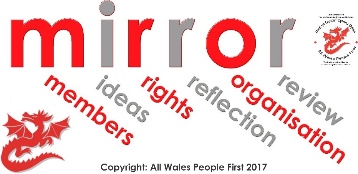 The M.I.R.R.O.R. Awards 2019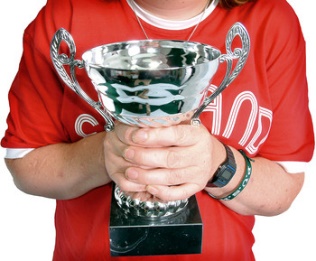 We are having an awards ceremony at AdFest in October.The awards are to celebrate the great things self advocates and groups have done over the last year.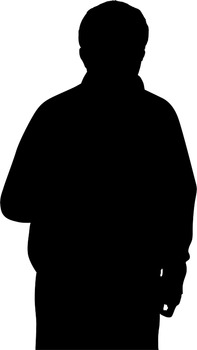 There are 6 awards. You can put yourself forward for 1 award or more than 1 award. You can also put someone else’s name forward for an award. The 6 awards are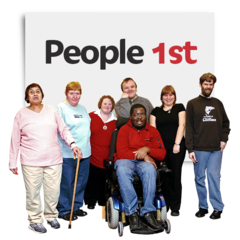 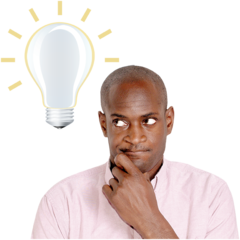 MembersThis award is for a member or members who have done something outstanding towards the running of their self-advocacy group.IdeasThis award is for a member, or a group, who have worked with others on an idea. The idea should be something that improves the lives of people with learning disabilities in Wales.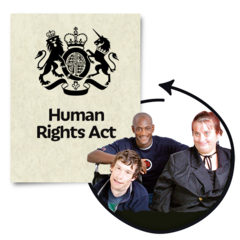 RightsThis award will go to a member or group who have helped people know about or access their rights.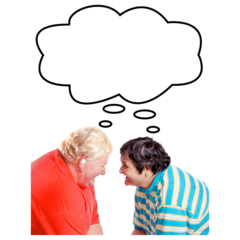 ReflectThis award will go to a member or group who can show they have learnt from their experiences and made a change.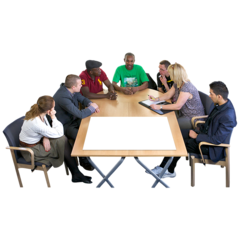 OrganisationThis award is for a group that has worked together to be a strong group and included everyone.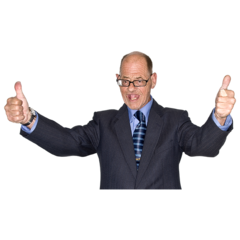 ReviewThis award is for a group or member who have achieved something special.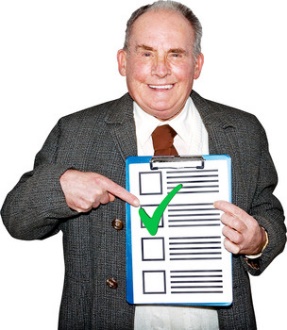 You can enter yourself or someone else for an award by filling in The Form. If you need more forms you can copy this one or contact Tracey Drew for more.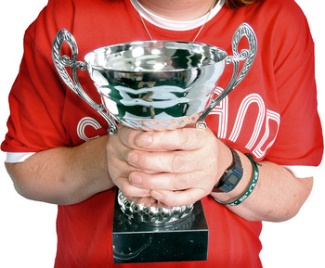 For each of the awards 3 people will be short listed. These people will be contacted before AdFest so we can get more information.The winner of each award will be announced at the awards ceremony at AdFest in October.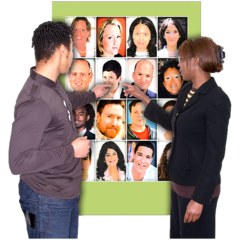 The winners will be chosen by the Co-Chairs of the AWPF Board and another independent person.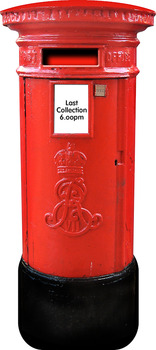 All forms must be returned before September 1st 2019 Send the forms toTracey Drewtracey@allwalespeople1st.co.ukor All Wales People First61 Caerleon RdNewportNP19 7BWThe FormThe FormThe Form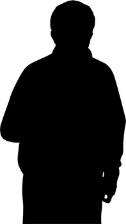 your name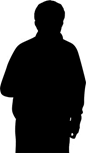 Name of the person you are putting forward for an awardWhich award?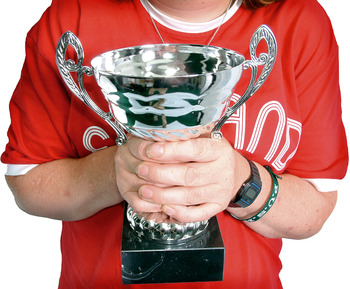 Please only tick 1 award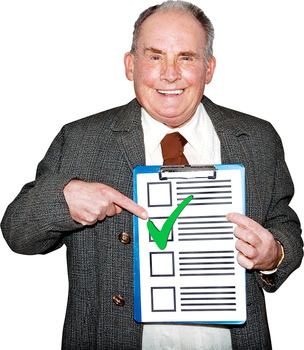 If you want to put your name or someone else’s name down for more than 1 award please fill in another formWhich award?Please only tick 1 awardIf you want to put your name or someone else’s name down for more than 1 award please fill in another formMemberIdeasRightsReflectOrganisationReviewHow can we contact you?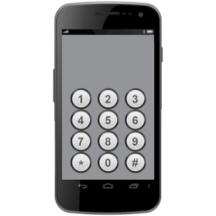 How can we contact you?Please tell us why you think you or the person whose name you are putting forward deserves this award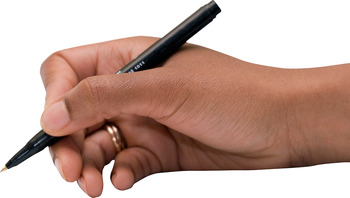 You can use words, pictures, symbols, photos or DVD to tell us why the person deserves the award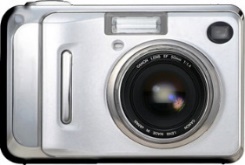 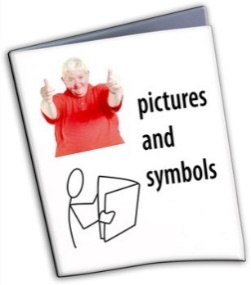 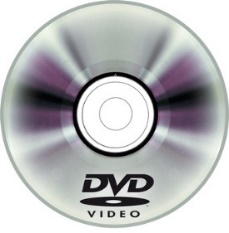 Please tell us why you think you or the person whose name you are putting forward deserves this awardYou can use words, pictures, symbols, photos or DVD to tell us why the person deserves the award    Send this form to    Send this form toTracey Drewtracey@allwalespeople1st.co.ukorAll Wales People First61 Caerleon RdNewportNP19 7BWAll forms must be received by September 1st 2019All forms must be received by September 1st 2019All forms must be received by September 1st 2019